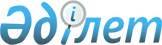 "Об утверждении проекта (схемы) зонирования земель, границ оценочных зон и поправочных коэффициентов к базовым ставкам платы за земельные участки Талгарского района"Решение Талгарского районного маслихата Алматинской области от 17 августа 2017 года № 17-96. Зарегистрировано Департаментом юстиции Алматинской области 22 сентября 2017 года № 4332.
      В соответствии с пунктом 2 статьи 8, пунктом 1 статьи 11 Земельного кодекса Республики Казахстан от 20 июня 2003 года, Талгарский районный маслихат РЕШИЛ:
      1. Утвердить проект (схему) зонирования земель Талгарского района согласно приложению 1 к настоящему решению. 
      2. Утвердить границы оценочных зон и поправочные коэффициенты к базовым ставкам платы за земельные участки Талгарского района согласно приложению 2 к настоящему решению.
      3. Контроль за исполнением настоящего решения возложить на постоянную комиссию районного маслихата "По вопросам социально-экономического развития, тарифной политики, развития малого и среднего предпринимательства и бюджета". 
      4. Настоящее решение вступает в силу со дня государственной регистрации в органах юстиции и вводится в действие со дня его первого официального опубликования. Проект (схема) зонирования земель Талгарского района 
      Сноска. Приложение 1 - в редакции решения Талгарского районного маслихата Алматинской области от 28.09.2022 № 32-104 (вводится в действие по истечении десяти календарных дней после дня его первого официального опубликования).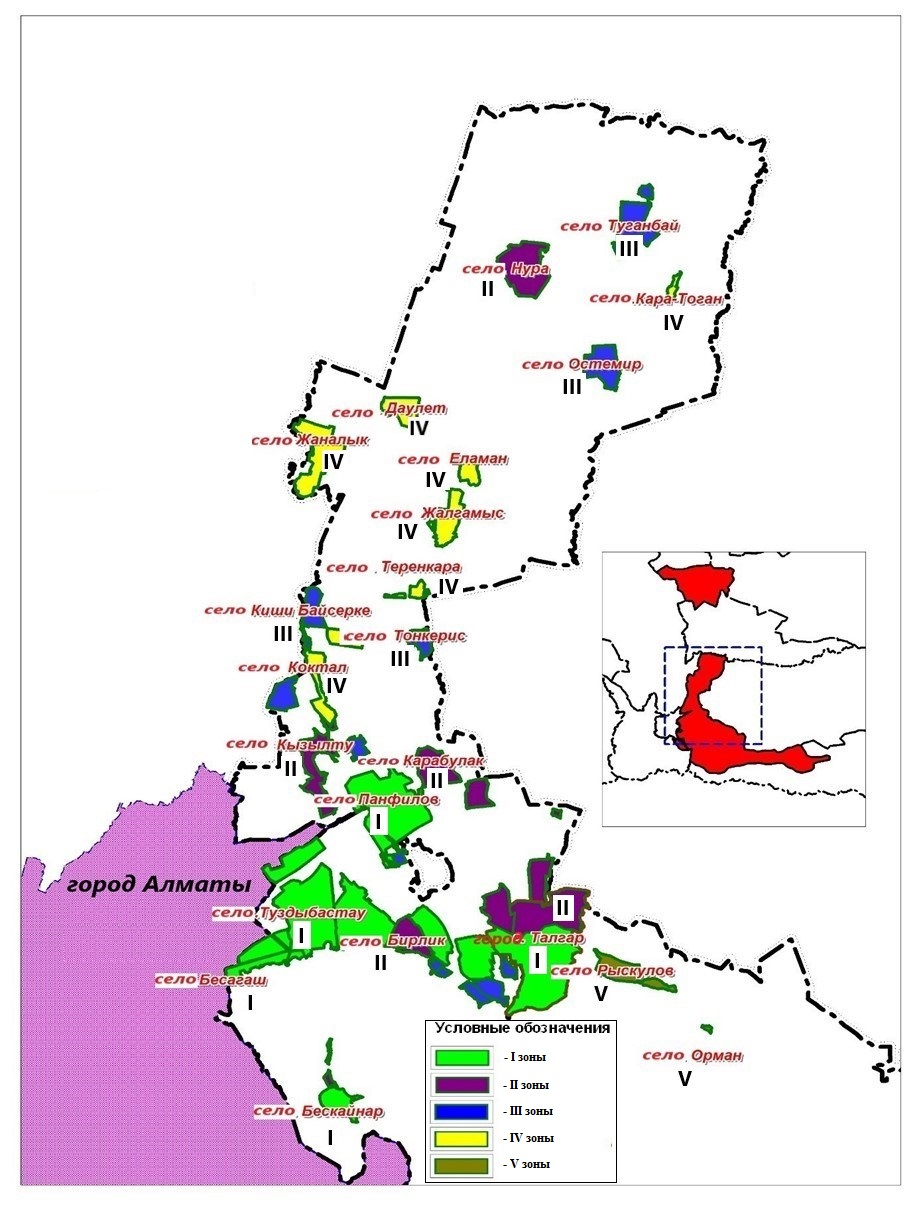 
      Границы оценочных зон и поправочные коэффициенты к базовым ставкам платы за земельные участки Талгарского района
      Сноска. Приложение 1 - в редакции решения Талгарского районного маслихата Алматинской области от 28.09.2022 № 32-104 (вводится в действие по истечении десяти календарных дней после дня его первого официального опубликования).
					© 2012. РГП на ПХВ «Институт законодательства и правовой информации Республики Казахстан» Министерства юстиции Республики Казахстан
				
      Председатель сессии

      районного маслихата

М. Дюсебаев

      Секретарь районного

      маслихата

Ж. Енкебайулы
Приложение 1 к решению Талгарского районного маслихата от "17" августа 2017 года № 17-96Приложение 2 к решению Талгарского районного маслихата от "17" августа 2017 года № 17-96
№
Номера зон
Границы оценочных зон
Поправочные коэффициенты
к базовым ставкам платы за земельные участки
1
2
3
4
1
I
город Талгар
от улица Молдагуловой
до улицы Тулебаева
1,47
2
I
город Талгар
от улицаТулебаева
до улицы Бедренко
1,47
3
I
город Талгар
от улица Бедренко
до улицы Малькеева
1,47
4
I
город Талгар
от микрорайона "Жана"
до улицы Павлова
1,47
5
I
город Талгар
от улица Павлова
до улицы Ломоносова
1,47
6
I
город Талгар
от улица Емелева 
до улицы Абая
1,47
7
I
город Талгар
от улица Абая
до улицы Асан Кайгы
1,47
8
I
город Талгар
от улица Байсеитовой
до улицы Балуан Шолака
1,47
9
I
город Талгар
от улица Балуан Шолака
до улицы Туякбаева
1,47
10
I
город Талгар
от улица Туякбаева
до улицы Пушкина
1,47
11
I
город Талгар
от улица Пушкина
до улицы Аль-Фараби
1,47
12
I
город Талгар
от улица Аль-Фараби
до улицы Кабанбай батыра
1,47
13
I
город Талгар
от улица Кабанбай батыра
до улицы Айвазовского
1,47
14
I
село Бесагаш,
Бесагашский сельский округ
1,5
15
I
село Гульдала,
Гулдалинский сельский округ
1,5
16
I
село Туздыбастау,
Туздыбастауский сельский округ
1,5
17
I
село Бельбулак,
Бельбулакский сельский округ
1,5
18
I
село Бескайнар,
Бескайнарский сельский округ
1,49
19
I
село Кызылкайрат,
Алатауский сельский округ
1,48
20
I
село Панфилово,
Панфиловский сельский округ
1,48
21
I
село Талдыбулак,
Бельбулакский сельский округ
1,47
22
II
город Талгар 
от улица Новостройка-2
до улицы Новостройка-1
1,45
23
II
город Талгар 
от улица Новостройка-1
до улицы Новостройка
1,45
24
II
город Талгар 
от улица Новостройка
до улицы Ломоносова
1,45
25
II
город Талгар 
от улица Некрасова
до садоводческого общества "Садовод"
1,45
26
II
город Талгар 
от улица Алтынсарина
до улицы Ахметова
1,45
27
II
город Талгар 
от улица Ахметова
до улицы Рыскулова
1,45
28
II
город Талгар 
от улица Рыскулова
до улицы Пастера
1,45
29
II
город Талгар 
от улица Пастера
до улицы Байсеитовой
1,45
30
II
город Талгар 
от улица Озерная
до улицы Набережная
1,45
31
II
город Талгар 
от улица Тополевая
до улицы Айвазовского
1,45
32
II
город Талгар 
Садоводческое общество "Садовод"
1,45
33
II
село Бирлик,
Бельбулакский сельский округ
1,47
34
II
село Кендала,
Кендалинский сельский округ
1,47
35
II
село Енбекши,
Кендалинский сельский округ
1,45
36
II
село Акдала,
Кендалинский сельский округ
1,44
37
II
село Карабулак,
Панфиловский сельский округ
1,43
38
II
село Актас,
Кендалинский сельский округ
1,41
39
II
село Акбулак,
Бесагашский сельский округ
1,40
40
II
село Котырбулак,
Бескайнарский сельский округ
1,40
41
II
село Кызыл-ту,
Панфиловский сельский округ
1,40
42
II
село Нура,
Нуринский сельский округ
1,38
43
III
село Алмалык,
Алатауский сельский округ
1,38
44
III
село Чимбулак,
Алатауский сельский округ
1,37
45
III
село Амангельды,
Алатауский сельский округ
1,37
46
III
село Тонкерис,
Панфиловский сельский округ
1,36
47
III
село Аркабай,
Панфиловский сельский округ
1,36
48
III
село Еркин,
Кайнарский сельский округ
1,36
49
III
село Жана Куат,
Гулдалинский сельский округ
1,34
50
III
село Каменное,
Панфиловский сельский округ
1,34
51
III
село Туганбай,
Нуринский сельский округ
1,34
52
III
село Байбулак,
Алатауский сельский округ
1,33
53
III
село Остемир,
Нуринский сельский округ
1,33
54
III
село Киши Байсерке,
Гулдалинский сельский округ
1,32
55
III
село Алтындан,
Алатауский сельский округ
1,32
56
III
село Тузусай,
Панфиловский сельский округ
1,32
57
III
село Жалгамыс,
Кайнарский сельский округ
1,20
58
III
село Еламан,
Кайнарский сельский округ
1,20
59
III
село Достык,
Кайнарский сельский округ
1,04
60
IV
село Кайнар,
Кайнарский сельский округ
1,36
61
IV
село Коктал,
Кайнарский сельский округ
1,30
62
IV
село Жаналык,
Кайнарский сельский округ
1,29
63
IV
село Каратоган,
Нуринский сельский округ
1,23
64
IV
село Теренкара,
Кайнарский сельский округ
1,21
65
IV
село Даулет,
Кайнарский сельский округ
1,10
66
IV
село Сактан,
Кайнарский сельский округ
1,06
67
V
село Береке,
Алатауский сельский округ
1,37
68
V
село Рыскулово,
Алатауский сельский округ
1,36
69
V
село Орман,
Алатауский сельский округ
1,33